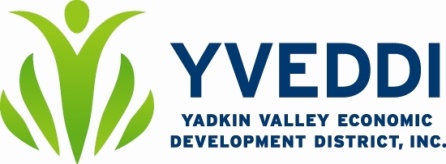 COACHING AND PERFORMANCE CORRECTION NOTICE                                     Rev 1-2018Prior Violations: (Other Coaching or Performance Corrective Actions within past 12 months)New Violation:  Level/Type of Corrective Action:*Terminations require prior review and approval by the Executive Director*Employee Name:Date:Program/Job Title:Supervisor:DateSubjectPolicy or ProcedureAbsenteeism / TardinessPerformance TransgressionOther:  Behavior / Conduct InfractionDocumented Verbal WarningWritten WarningFinal Written WarningSuspensionIncident Description: (Facts and supporting details - time, place, witnesses, organizational impact)Incident Description: (Facts and supporting details - time, place, witnesses, organizational impact)Incident Description: (Facts and supporting details - time, place, witnesses, organizational impact)Incident Description: (Facts and supporting details - time, place, witnesses, organizational impact)Corrective Action Plan: (Expectations/Goals, Training, or Special Direction)Corrective Action Plan: (Expectations/Goals, Training, or Special Direction)Corrective Action Plan: (Expectations/Goals, Training, or Special Direction)Corrective Action Plan: (Expectations/Goals, Training, or Special Direction)Outcomes and Consequences if issues continue:Outcomes and Consequences if issues continue:Outcomes and Consequences if issues continue:Outcomes and Consequences if issues continue:Positive:Positive:Positive:Negative:Negative:Negative:Scheduled Review Date:Scheduled Review Date:Scheduled Review Date:Employee’s Comments: (if more space is needed, use the back of this sheet or another blank page)Employee’s Comments: (if more space is needed, use the back of this sheet or another blank page)Employee’s Comments: (if more space is needed, use the back of this sheet or another blank page)Employee’s Comments: (if more space is needed, use the back of this sheet or another blank page)Employee AcknowledgementEmployee AcknowledgementEmployee AcknowledgementEmployee AcknowledgementI understand that YVEDDI is an “at-will” employer, meaning my employment has no specified term and that the employment relationship may be terminated any time at the will of either party on notice to the other. I also realize that YVEDDI is opting to provide me with corrective action measures, and can terminate such corrective action measures at any time, solely at its own discretion, and that the use of progressive discipline will not change my at-will employment status.I have received a copy of this notification. It has been discussed with me, and I have been advised to take time to consider it before I sign it. I have freely chosen to agree to it, and I accept full responsibility for my actions. I understand that my position is now in jeopardy of being lost and that I must make substantial improvements in my performance in order to remain employed.  By signing this, I commit to follow the company’s standards of performance and conduct.I understand that YVEDDI is an “at-will” employer, meaning my employment has no specified term and that the employment relationship may be terminated any time at the will of either party on notice to the other. I also realize that YVEDDI is opting to provide me with corrective action measures, and can terminate such corrective action measures at any time, solely at its own discretion, and that the use of progressive discipline will not change my at-will employment status.I have received a copy of this notification. It has been discussed with me, and I have been advised to take time to consider it before I sign it. I have freely chosen to agree to it, and I accept full responsibility for my actions. I understand that my position is now in jeopardy of being lost and that I must make substantial improvements in my performance in order to remain employed.  By signing this, I commit to follow the company’s standards of performance and conduct.I understand that YVEDDI is an “at-will” employer, meaning my employment has no specified term and that the employment relationship may be terminated any time at the will of either party on notice to the other. I also realize that YVEDDI is opting to provide me with corrective action measures, and can terminate such corrective action measures at any time, solely at its own discretion, and that the use of progressive discipline will not change my at-will employment status.I have received a copy of this notification. It has been discussed with me, and I have been advised to take time to consider it before I sign it. I have freely chosen to agree to it, and I accept full responsibility for my actions. I understand that my position is now in jeopardy of being lost and that I must make substantial improvements in my performance in order to remain employed.  By signing this, I commit to follow the company’s standards of performance and conduct.I understand that YVEDDI is an “at-will” employer, meaning my employment has no specified term and that the employment relationship may be terminated any time at the will of either party on notice to the other. I also realize that YVEDDI is opting to provide me with corrective action measures, and can terminate such corrective action measures at any time, solely at its own discretion, and that the use of progressive discipline will not change my at-will employment status.I have received a copy of this notification. It has been discussed with me, and I have been advised to take time to consider it before I sign it. I have freely chosen to agree to it, and I accept full responsibility for my actions. I understand that my position is now in jeopardy of being lost and that I must make substantial improvements in my performance in order to remain employed.  By signing this, I commit to follow the company’s standards of performance and conduct.Employee SignatureEmployee SignatureDateDateSupervisor SignatureSupervisor SignatureDateDateWitness
(if employee refuses to sign)Witness
(if employee refuses to sign)DateDateDistribution of copies:Distribution of copies:Distribution of copies:Distribution of copies:Employee     Employee     Employee     Supervisor     Supervisor     Supervisor     Human Resources-Personnel FileHuman Resources-Personnel FileHuman Resources-Personnel File